项目编号：NO .20170415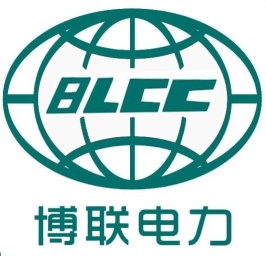 变电运维操作班设备巡视标准化作业记录（设备巡检及缺陷记录综合月报表）厂     名： 亳 州 市 （       ）水  厂  作业负责人:                             作 业 日期：      年   月至     月      安徽博联电力工程有限公司记录要求：1.巡视人员在进行设备巡视过程中，要认真对照本水厂设备巡视标准化作业指导书的相关巡视内容， 严格执行巡视标准，做到巡视内容不减少，巡视标准不降低，认真进行巡视。2.巡视人员每巡视一项内容，就要立即在设备巡视标准化作业记录本上相应的巡视时间内作好记录， 符合巡视标准（运行正常）的打“√”，缺陷及异常情况未修复的填写“缺陷修复中”，停电未运行的填写“停电未运行”，若设备无此项目填写“无”，需要填写数据的，如实填写数据。严禁不进行 巡视或全部巡视后一并做记录。3.对不符合巡视标准的缺陷或异常，巡视人员要在缺陷及异常记录栏内记录下设备名称、巡视时间、缺 陷及异常内容等。具体内容只记录新发现缺陷或老缺陷有所发展的情况，已经记过的老缺陷不需要重复再记。4.设备巡视标准化作业每月两次，巡视人员要在巡视签名记录栏内记录下每次巡视时间、巡视范围和巡视人员等。  巡视卡		设备缺陷及处理情况记录   站  名：                                                                                   年    月    日巡视项目序号巡视内容正常巡视  月  日天气:气温：  ℃ 正常巡视  月 日天气:气温：  ℃特殊巡视  月 日天气:气温：  ℃正常巡视  月 日天气:气温：  ℃正常巡视  月 日天气:气温：  ℃ 特殊巡视  月  日天气:气温：  ℃ 正常巡视  月  日天气:气温：  ℃ 正常巡视  月  日天气:气温：  ℃ 10KV室外环网柜（二进三出）1配电柜体、柜门有无变形、腐蚀、油漆脱落现象10KV室外环网柜（二进三出）2电力仪表有无损坏现象、信号指示是否正常10KV室外环网柜（二进三出）3综保控制器工作是否正常10KV室外环网柜（二进三出）4高压带电显示器信号灯等指示是否正常10KV室外环网柜（二进三出）5温湿度控制器及除湿、除霜功能是否正常10KV室外环网柜（二进三出）6连接锁片、压板位置是否正确，工作是否正常10KV室外环网柜（二进三出）7转换开关位置是否正确，工作是否正常10KV室外环网柜（二进三出）8各种绝缘件有无破裂、损坏现象10KV室外环网柜（二进三出）9母线绝缘层、绝缘支撑物是否有破损现象10KV室外环网柜（二进三出）10母线是否有放电现象巡视项目序号巡视内容正常巡视  月  日天气:气温：  ℃正常巡视  月  日天气:气温：  ℃特殊巡视  月  日天气:气温：  ℃正常巡视  月  日天气:气温：  ℃正常巡视  月  日天气:气温：  ℃特殊巡视  月  日天气:气温：  ℃正常巡视  月  日天气:气温：  ℃正常巡视  月  日天气:气温：  ℃10KV室外环网柜（二进三出）11电流、电压互感器有无污染、损坏、放电现象10KV室外环网柜（二进三出）12避雷器运行是否正常10KV室外环网柜（二进三出）13其他一次元件有无损坏及放电现象10KV室外环网柜（二进三出）14二次元件及二次回路有无损坏现象10KV室外环网柜（二进三出）15柜内照明系统是否正常10KV室外环网柜（二进三出）16接地系统是否连接良好、有无断裂、脱焊、脱落现象10KV室外环网柜（二进三出）17真空断路器运行是否正常10KV室外环网柜（二进三出）18有无其他异常现象10KV室外环网柜（二进三出）10KV室外环网柜（二进三出）巡视项目序号巡视内容正常巡视  月  日天气:气温：  ℃ 正常巡视  月  日天气:气温：  ℃特殊巡视  月  日天气:气温：  ℃正常巡视  月  日天气:气温：  ℃正常巡视  月  日天气:气温：  ℃ 特殊巡视  月  日天气:气温：  ℃ 正常巡视  月  日天气:气温：  ℃ 正常巡视  月  日天气:气温：  ℃ 10kv高压房配电柜的巡视检查（室内KYN28）1配电柜体、柜门有无变形、腐蚀、油漆脱落现象10kv高压房配电柜的巡视检查（室内KYN28）2电力仪表有无损坏现象、信号指示是否正常10kv高压房配电柜的巡视检查（室内KYN28）3综保控制器工作是否正常10kv高压房配电柜的巡视检查（室内KYN28）4高压带电显示器信号灯等指示是否正常10kv高压房配电柜的巡视检查（室内KYN28）5温湿度控制器及除湿、除霜功能是否正常10kv高压房配电柜的巡视检查（室内KYN28）6连接锁片、压板位置是否正确，工作是否正常10kv高压房配电柜的巡视检查（室内KYN28）7转换开关位置是否正确，工作是否正常10kv高压房配电柜的巡视检查（室内KYN28）8各种绝缘件有无破裂、损坏现象10kv高压房配电柜的巡视检查（室内KYN28）9母线绝缘层、绝缘支撑物是否有破损现象10kv高压房配电柜的巡视检查（室内KYN28）10母线是否有放电现象巡视项目序号巡视内容正常巡视  月  日天气:气温：  ℃ 正常巡视  月  日天气:气温：  ℃特殊巡视  月  日天气:气温：  ℃正常巡视  月  日天气:气温：  ℃正常巡视  月  日天气:气温：  ℃ 特殊巡视  月  日天气:气温：  ℃ 正常巡视  月  日天气:气温：  ℃ 正常巡视  月  日天气:气温：  ℃ 10kv高压房配电柜的巡视检查（室内KYN2811电流、电压互感器有无污染、损坏、放电现象10kv高压房配电柜的巡视检查（室内KYN2812避雷器运行是否正常10kv高压房配电柜的巡视检查（室内KYN2813其他一次元件有无损坏及放电现象10kv高压房配电柜的巡视检查（室内KYN2814二次元件及二次回路有无损坏现象10kv高压房配电柜的巡视检查（室内KYN2815柜内照明系统是否正常10kv高压房配电柜的巡视检查（室内KYN2816接地系统是否连接良好、有无断裂、脱焊、脱落现象10kv高压房配电柜的巡视检查（室内KYN2817真空断路器运行是否正常10kv高压房配电柜的巡视检查（室内KYN2818有无其他异常现象10kv高压房配电柜的巡视检查（室内KYN2810kv高压房配电柜的巡视检查（室内KYN28巡视项目序号巡视内容正常巡视  月  日天气:气温：  ℃ 正常巡视  月  日天气:气温：  ℃特殊巡视  月  日天气:气温：  ℃正常巡视  月  日天气:气温：  ℃正常巡视  月  日天气:气温：  ℃ 特殊巡视  月  日天气:气温：  ℃ 正常巡视  月  日天气:气温：  ℃ 正常巡视  月  日天气:气温：  ℃ 1#、2#电力变压器1变压器本体是否正常1#、2#电力变压器2变压器温度控制仪是否正常1#、2#电力变压器3变压器风机是否正常1#、2#电力变压器4温度显示及传感器是否正常1#、2#电力变压器5变压器外壳是否有异常现象1#、2#电力变压器6 高压电缆连接部分及电缆头防护是否正常1#、2#电力变压器7低压母线是否有放电现象1#、2#电力变压器8母线绝缘支撑及绝缘保护套是否良好1#、2#电力变压器9变压器中性点接地是否良好1#、2#电力变压器10变压器接地系统是否良好，有无脱焊、脱落及断裂现象1#、2#电力变压器11变压器运行环境是否符合要求巡视项目序号巡视内容正常巡视  月  日天气:气温：  ℃正常巡视  月  日天气:气温：  ℃特殊巡视  月  日天气:气温：  ℃正常巡视  月  日天气:气温：  ℃正常巡视  月  日天气:气温：  ℃特殊巡视  月  日天气:气温：  ℃正常巡视  月  日天气:气温：  ℃正常巡视  月  日天气:气温：  ℃低压房配电柜1配电柜体、柜门有无变形、腐蚀、油漆脱落现象低压房配电柜2电力仪表有无损坏现象、信号指示是否正常低压房配电柜3转换开关位置是否正确，工作是否正常低压房配电柜4各种绝缘件有无破裂损坏现象低压房配电柜5母线绝缘支撑物、绝缘层是否有损坏现象低压房配电柜6电流互感器有无污染、损坏放电现象低压房配电柜7一次元件有无损坏及放电现象低压房配电柜8二次元件及二次回路有无损坏现象低压房配电柜9无功补偿电容是否运行正常低压房配电柜10断路运行是否正常低压房配电柜11有无其他异常现象巡视项目序号巡视内容正常巡视  月  日天气:气温：  ℃正常巡视  月  日天气:气温：  ℃特殊巡视  月  日天气:气温：  ℃正常巡视  月  日天气:气温：  ℃正常巡视  月  日天气:气温：  ℃特殊巡视  月  日天气:气温：  ℃正常巡视  月  日天气:气温：  ℃正常巡视  月  日天气:气温：  ℃变频柜巡视项目（室内）1低压配电柜是否清洁变频柜巡视项目（室内）2变频启动柜是否有异常振动声音变频柜巡视项目（室内）3变频启动柜外观散热状态是否正常变频柜巡视项目（室内）4变频器是否有无异常声音、异味及损伤变频柜巡视项目（室内）5变频器冷却风扇运行正常，无积尘，风道畅通无阻变频柜巡视项目（室内）    6进出电缆有无发热现象电力电缆   7电力电缆头检查电力电缆   8电缆沟及盖板检查电力电缆   9电缆终端防雷设施检查电力电缆   10电缆外壳、外皮接地检查巡视项目序号巡视内容正常巡视  月  日天气:气温：  ℃正常巡视  月  日天气:气温：  ℃特殊巡视  月  日天气:气温：  ℃正常巡视  月  日天气:气温：  ℃正常巡视  月  日天气:气温：  ℃特殊巡视  月  日天气:气温：  ℃正常巡视  月  日天气:气温：  ℃正常巡视  月  日天气:气温：  ℃防雷与接地的检查1防雷与接地装置有无破损检查防雷与接地的检查2避雷器（线、带）及引下线有无断裂、锈蚀、焊接是否牢固检查防雷与接地的检查3接地装置各连接点、焊接点、螺栓接点是否牢固检查防雷与接地的检查防雷与接地的检查巡视人员巡视人员签名：签名：签名：签名：签名：签名：签名：签名：综合情况分析：设备名称巡视时间设备缺陷及异常内容处理情况负责人1234设备名称巡视时间设备缺陷及异常内容处理情况负责人56789